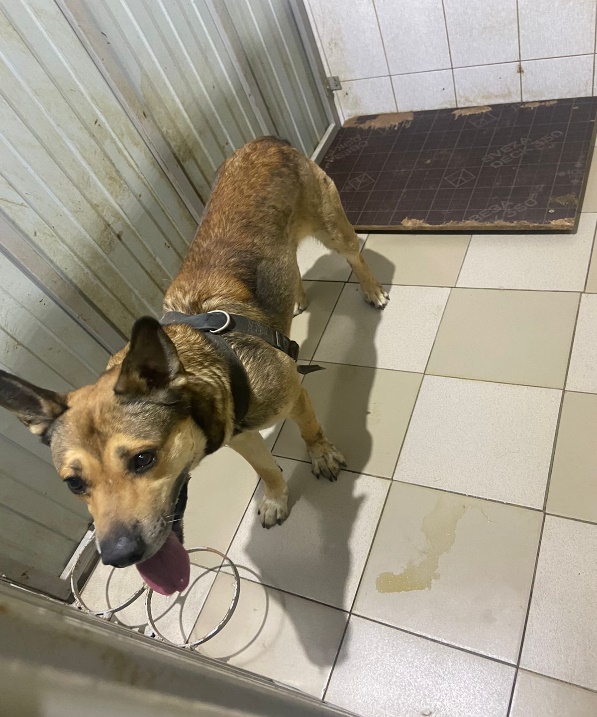 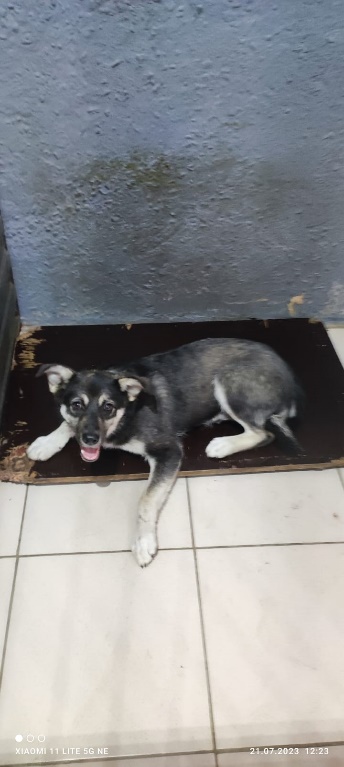 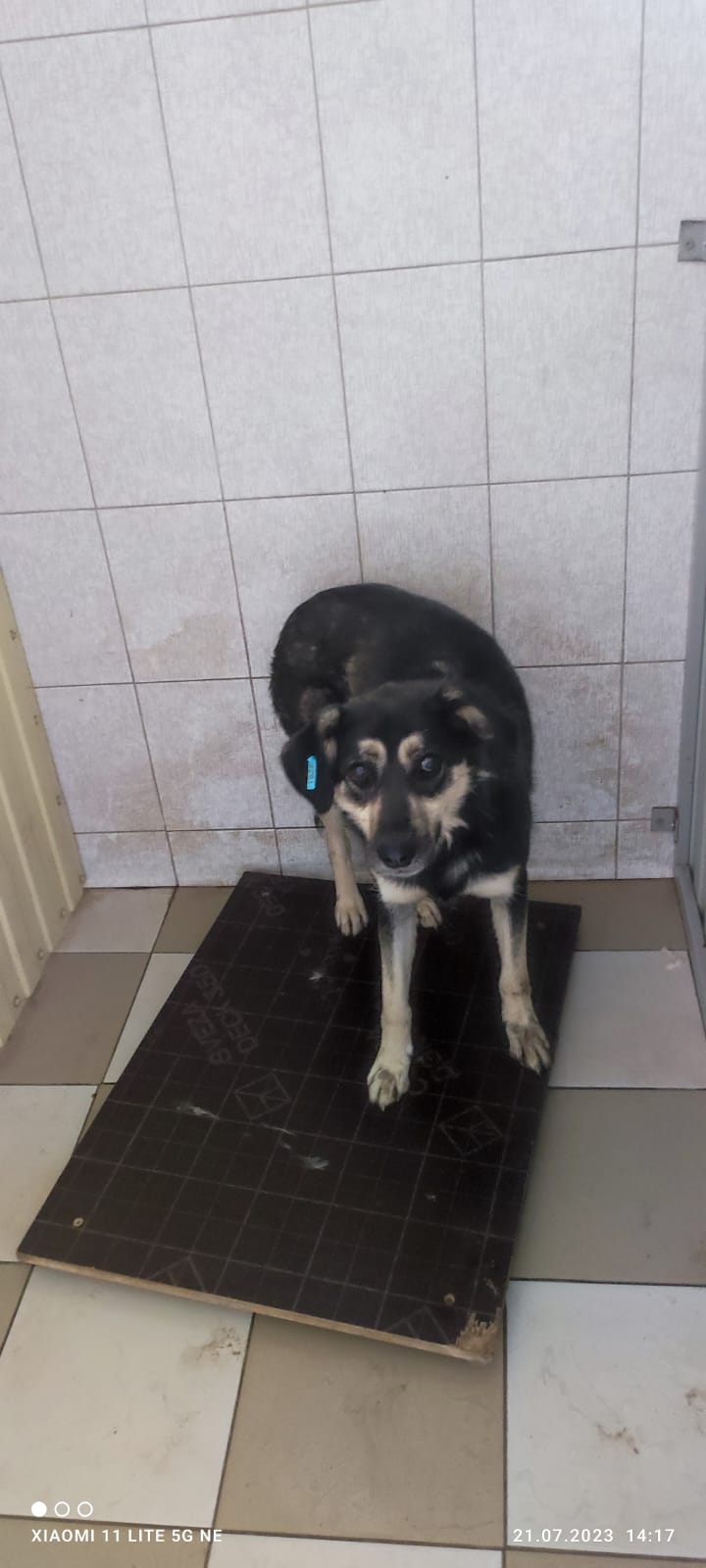 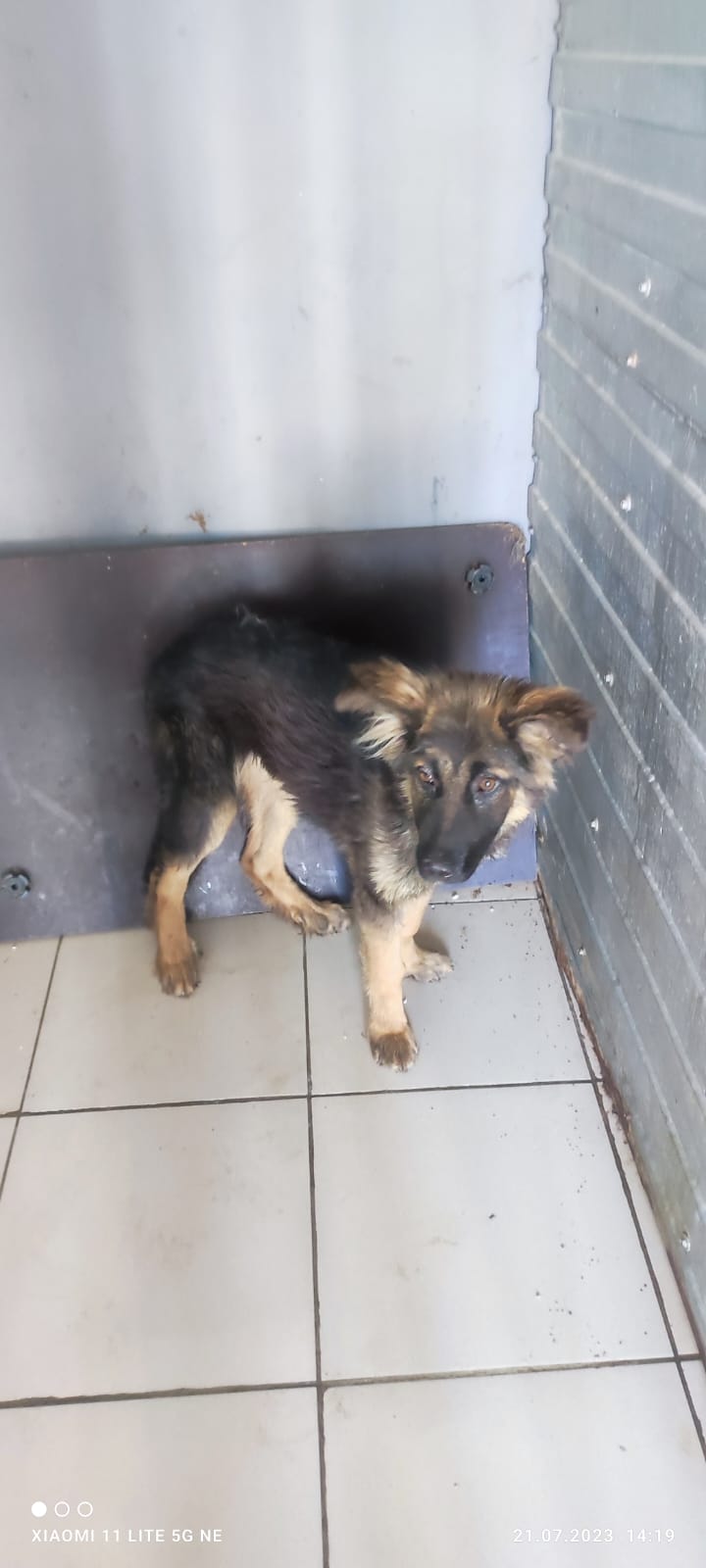 № 459Отловлено: 21.07.2023ул. Маршала Жукова, 15Вид: собака.Порода/пол: беспородный, кобель.Окрас: рыжий.Возраст: 3 года.Вес: 27 кг.Рост: 51 см. в холке.Приметы: Особенности поведения: СпокойныйИН: Вакцинация: Кастрация: Вет. паспорт: нет№ 460Отловлено: 21.07.2023ул. Лопарева, 14ВВид: собака.Порода/пол: беспородный, кобель.Окрас: черно - белый.Возраст: 6 месяцев.Вес: 13 кг.Рост: 46 см. в холке.Приметы: Особенности поведения: СпокойныйИН: Вакцинация: Кастрация: Вет. паспорт: нет№ 461Отловлено: 21.07.2023ул. Мира, 9ПВид: собака.Порода/пол: беспородная, сука.Окрас: черно - белый.Возраст: 4 года.Вес: 15 кг.Рост: 46 см. в холке.Приметы: Особенности поведения: СпокойнаяИН: 643110800434214Вакцинация: Стерилизация: ранееВет. паспорт: нет№ 462Отловлено: 21.07.2023Пос. Энтузиастов, 96Вид: собака.Порода/пол: беспородная, сука.Окрас: черно - рыжий.Возраст: 6 месяцев.Вес: 15 кг.Рост: 46 см. в холке.Приметы: Особенности поведения: СпокойнаяИН: Вакцинация: Стерилизация: Вет. паспорт: нет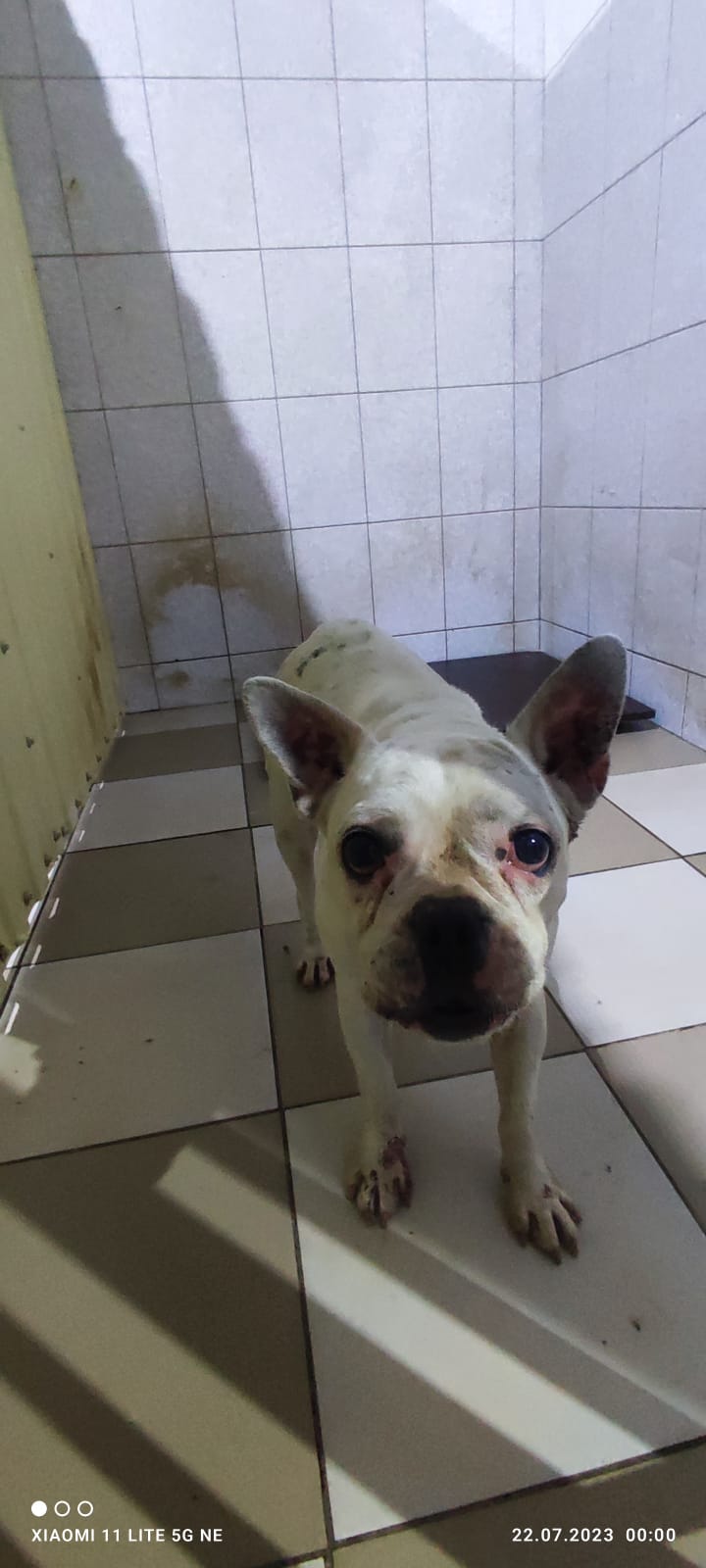 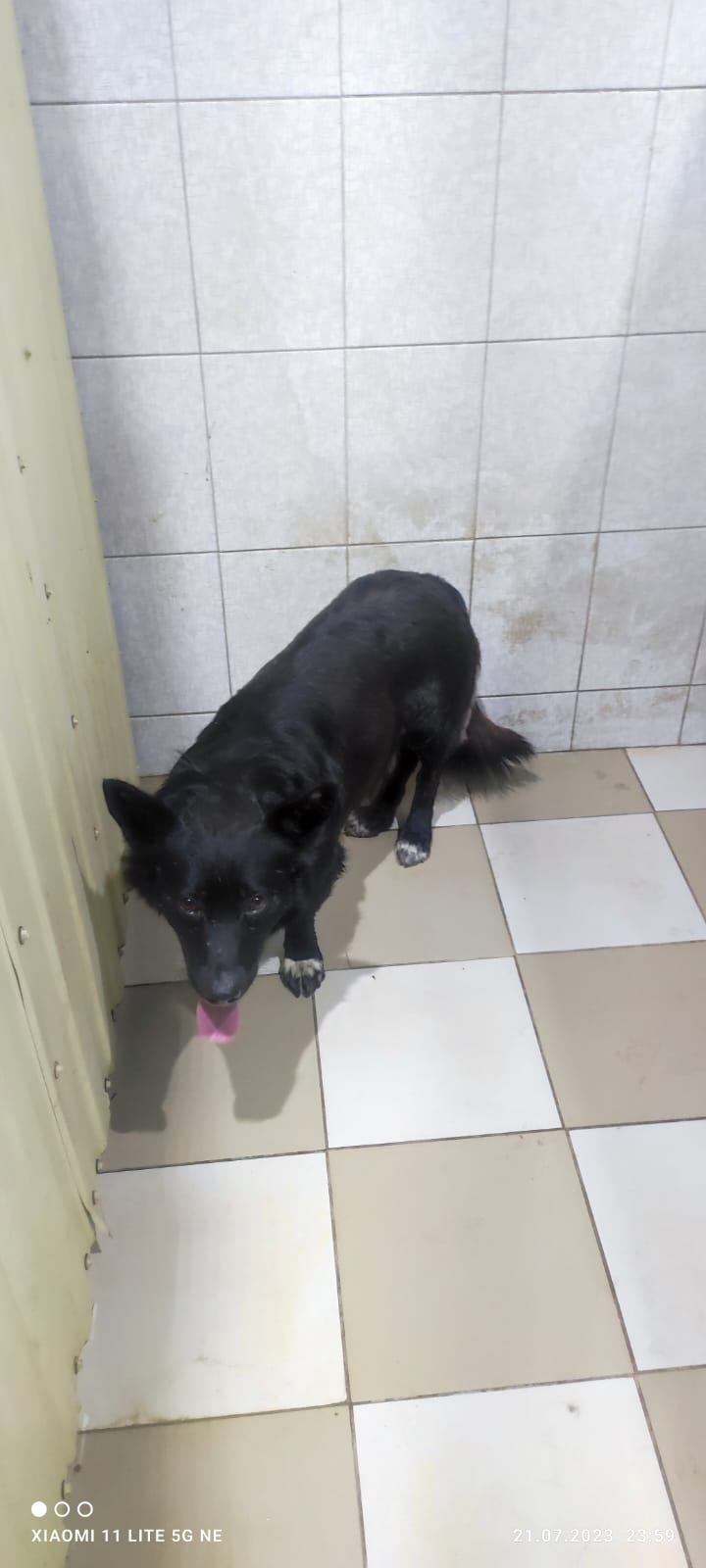 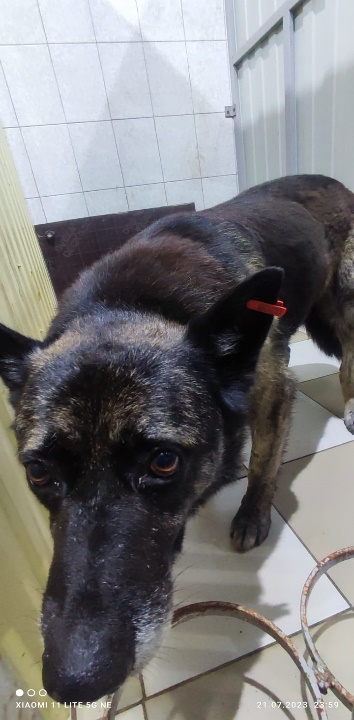 № 463Отловлено: 21.07.2023ул. Нефтяников, 44Вид: собака.Порода/пол: бульдог, сука.Окрас: белый.Возраст: 3 года.Вес: 5 кг.Рост: 24 см. в холке.Приметы: Особенности поведения: АгрессивнаяИН: Вакцинация: Стерилизация: Вет. паспорт: нет№ 464Отловлено: 21.07.2023ул. Заводская, 12Вид: собака.Порода/пол: беспородный, кобель.Окрас: черный.Возраст: 1,5 года.Вес: 25 кг.Рост: 50 см. в холке.Приметы: Особенности поведения: СпокойныйИН: Вакцинация: Кастрация: Вет. паспорт: нет№ 465Отловлено: 21.07.2023ул. Заводская, 12Вид: собака.Порода/пол: беспородный, кобель.Окрас: черный.Возраст: 4 года.Вес: 27 кг.Рост: 53 см. в холке.Приметы: Особенности поведения: АгрессивныйИН: 643110800259840Вакцинация: Кастрация: ранееВет. паспорт: нет